Zakletá jeskyně Česká republika, Slovenská republika, Maďarsko / 2022 / 102 minut / režie Mariana Čengel Solčanská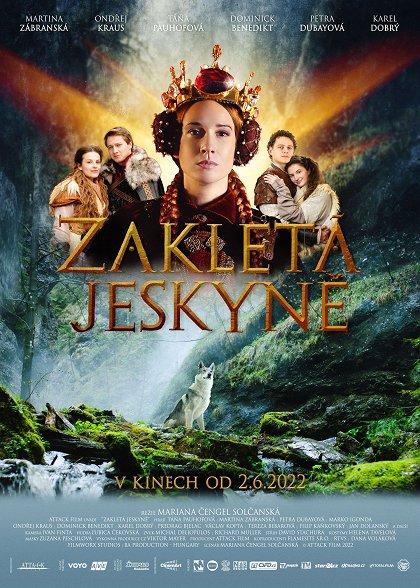 Před projekcíProhlédni si plakát k filmu. Zkus podle obrázku odhadnout:Poznáš podle plakátu žánr filmu?   Jsou na plakátu naznačeny vztahy lidí? Které postavy by podle tebe mohly být kladné a které záporné?  Zaujal by tě takový plakát, kdyby ses rozhodoval/a, na jaký film jít do kina?  Po projekci – příběh filmuNyní po projekci se zkus zamyslet nad žánrem a samotným příběhem.O jaký filmový žánr se jedná? Jistě tě prvně napadne pohádka (i podle názvu filmu). Dá se však příběh zařadit i do nějakého dalšího žánru? Co třeba tyto žánry? detektivka                         horor                                dobrodružný film                                fantasy                  rodinný film                      komedie             historický film                        romantické drama             sci-fiVyber si jednu z postav a převyprávěj příběh tak, jak by jej vyprávěla tato postava:Lena princ Zach solař Buchvaldkrálovna Berta Charaktery postav a pohádkové stereotypyV této fantasy pohádce jsi se mohl/a seznámit s typickými charaktery postav, které se v tomto žánru velmi často objevují (označují se názvem archetypy):zlá královna, která myslí jen na sebe až do poslední chvílenafoukaní arogantní princové, které změní láska, a nakonec zachrání celé královstvíZkus vyjmenovat další klasické charakterní pohádkové postavy, které v pohádce vystupují – kladné i záporné. Pokud jsi již zkušenější divák/divačka, jistě sis všiml/a, jak jsou postavy jednoduché a předvídatelné. V první půli filmu vidíme dva prince, kteří se chtějí navzájem zabít pro korunu, neváží si otce, myslí jen na sebe. Ale také vidíme dvě mladé dívky, a protože už máme nějakou zkušenost s pohádkami, předvídáme, že se do nich princové jistě zamilují. Jak vnímáš tyto postavy? Mají skutečně něco společného s reálným světem a reálnými vztahy? Setkáváš se často v klasických pohádkách s proměnou postavy ze zlého prince nebo nafoukané princezny v kladnou a dobrotivou postavu? Zkus si vzpomenout na nějaký příklad. Macecha – postava macechy nevěstí v pohádce nikdy nic dobrého. Proč si myslíš, že to tak je? Ve kterých známých pohádkách se objevuje macecha? Všimni si, jak jsou témata v různých pohádkách opakována. Připomněly ti některé scény jiné pohádkové (filmové) příběhy? 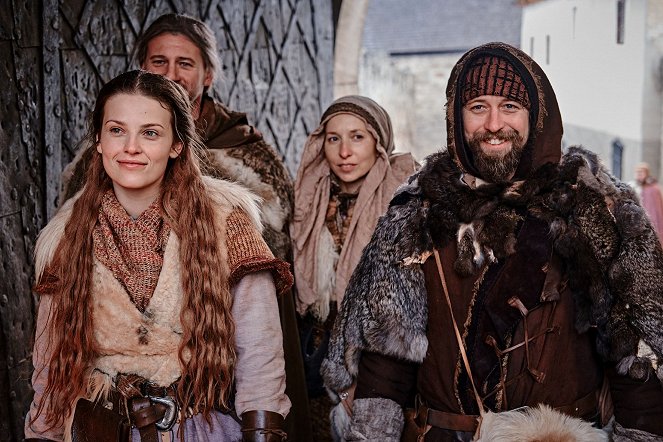 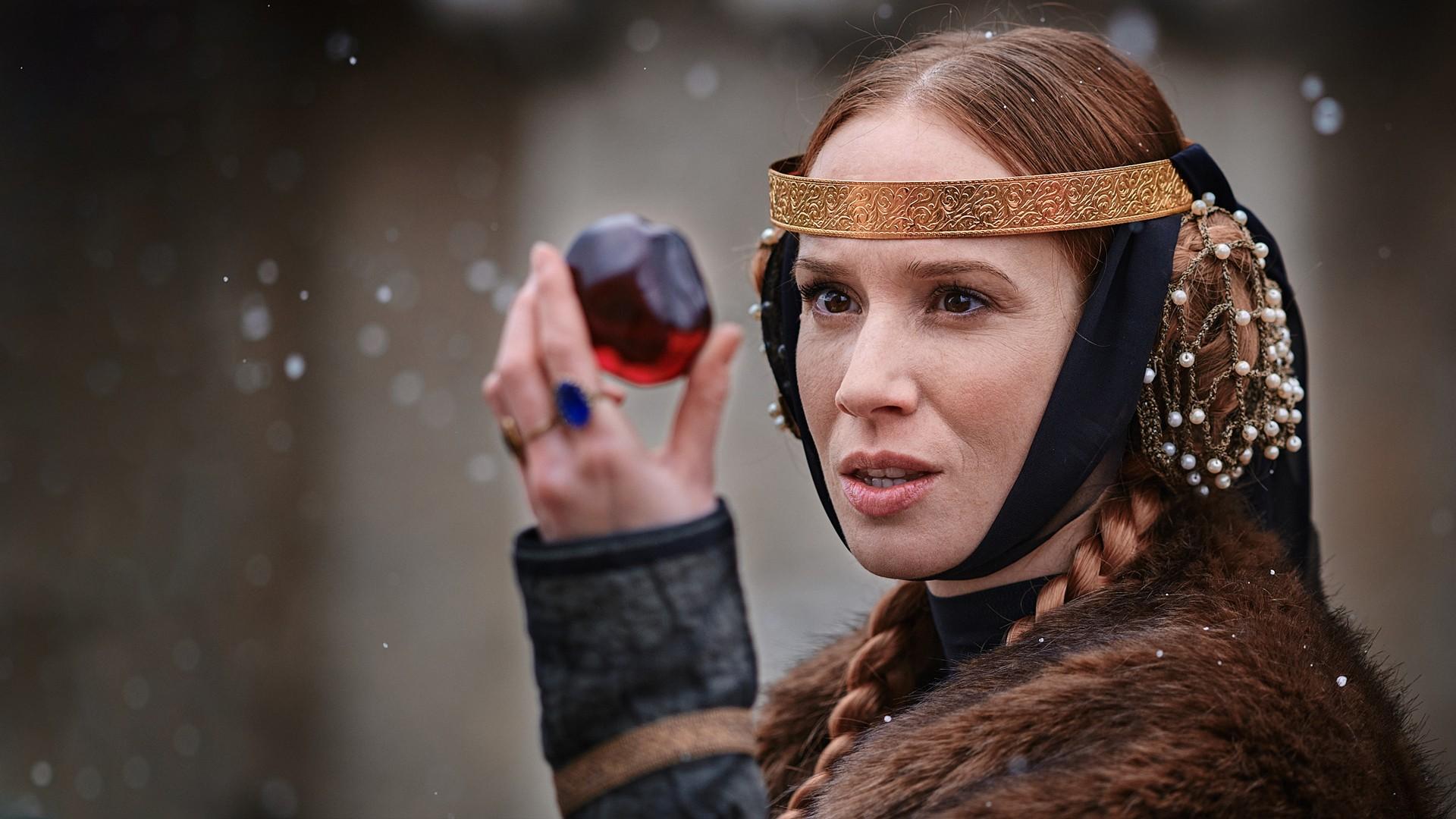 Rozebereme si krátkou scénuPustíme si ještě jednou scénu 00:28:55 - 00:29:30 Soustřeď se v ukázce na práci se střihem. Napadá tě, jak byla scéna opravdu natočená? Jakým způsobem filmaři pracují se zvukem (ruchy – dodatečně přidané zvuky)? Jak ho propojují s obrazem – například dech vlka a žblunknutí vody?_Víš, jak se jmenuje lom, ve kterém byla scéna natočená? 